DELO  NA  DOMU - 6.r. – ŠPOUčna ura št.: 86Tematski sklop: Atletika Metodična enota: Tek na 400 mCilj: izboljšati anaerobne sposobnostiStopnja učnega procesa: Ponavljanje……………………………………………………………………………………………………………………………………………………Nekaj osnovnih podatkov.Tek na 400 m je v osnovni šoli srednja razdalja, ki bi jo naj učenci premagali, po atletski terminologiji pa spada med dolge šprinte.»Šprinterski« tek na 400 m je sestavljen iz štirih delov:1. Štart2. Štartni pospešek (hitrost se pospešuje do 90 % maksimalne hitrosti )3. Tek po distanci (je tisti del šprinterske proge, kjer se vsi bistveni parametri šprinta stabilizirajo – enak ritem) 4. Finiš« Bodite pozorni na pravilno tehniko teka, kjer je najpomembnejše: tek po prstih, nagib trupa naprej, sproščenost vseh mišic, pravilna drža glave in gibanje rok in celega telesa.Še nekaj o taktiki (bolj potrebna je pri tekmovanju). Najprej je na štartu treba pospešiti in se prebiti v ospredje, nato se hitrost povečuje in stabilizira. Na koncu pa je važen finiš in prehod skozi cilj z največjo možno hitrostjo.Kaj bomo danes delali? Kot smo že uvodoma spoznali nekaj osnovnih podatkov o teku na 400m, se bomo najprej dobro ogreli z lahkotnim tekom 5-10 min..Nato se razgibali z gimnastičnimi vajami 8-10 min..Naredili 4-5 stopnjevanj hitrosti(kot v šoli)…in smo pripravljeni.PAZI!Pri šprintih se moramo zelo dobro ogreti, ker v nasprotnem primeru lahko kaj hitro pride do »neprijetnih« poškodb (krči).Tek na 400 m (lahko ga izvedemo tudi 2x, ali 3x – po lastni želji, trenutnem počutju in individualnih sposobnostih).Še malo teorijeVPLIV TELESNIH VAJ NA ORGANIZEMTelesne vaje koristno učinkujejo na pljuča, srce in mišičevje.PLJUČAPri gibanju hitreje in globlje dihamo. Če je takšno gibanje s poglobljenim in hitrejšim dihanjem pogostejše in redno, postanejo pljuča sposobnejša za sprejem večje količine zraka. Z večjim pretokom zraka skozi pljuča pride v organizem tudi večja količina kisika – kisik pa je izredno pomemben za rast, razvoj, delovanje in zdravje. Količino zraka v pljučih merimo s spirometrom.Praktična vaja: učenci si naj preštejejo število normalnih vdihov in izdihov v eni minuti. To naj naredijo najprej v mirovanju, nato pa takoj po tekalni aktivnosti.SRCEPri gibanju se pospeši srčni utrip. Srce dela hitreje in več krvi požene po telesu. Če je takšno gibanje s pospešenim srčnim utripom pogostejše in redno, se srce okrepi in z manjšim uporom oskrbuje vse dele telesa z zadostno količino krvi. Takšno srce je sposobnejše za premagovanje večjih telesnih naporov, je bolj zdravo in bolj odporno proti  raznim srčnim obolenjem.Praktična vaja: učenci si naj izmerijo srčni utrip v mirovanju in takoj po telesni aktivnosti.MIŠIČEVJEPri gibanju kroži kri hitreje po telesu, zato skozi mišičevje preteče več krvi. Z večjo količino krvi dobijo mišice več hranilnih snovi, zato se poveča mišična moč.Položaj telesa v štartnem bloku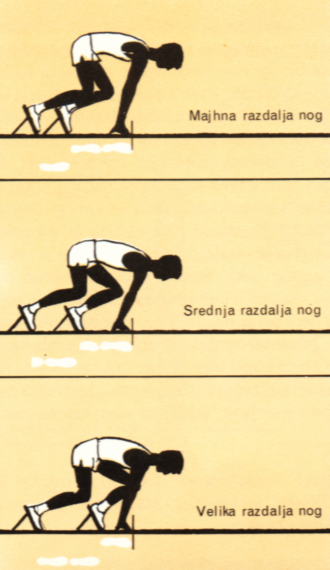 Opombe: Vse aktivnosti naj izvajajo po priporočilih NIJZ. Vse učence pozivamo, naj navodila za preprečevanje širjenja virusa dosledno upoštevajo, naj se ne zbirajo v večjem številu, saj je za učinkovito preprečevanje širjenja virusa najpomembnejše preprečevanje tesnih socialnih stikov. Po vadbi se vedno:stuširamo in preoblečemo!……….ZDRAV DUH V ZDRAVEM TELESU………